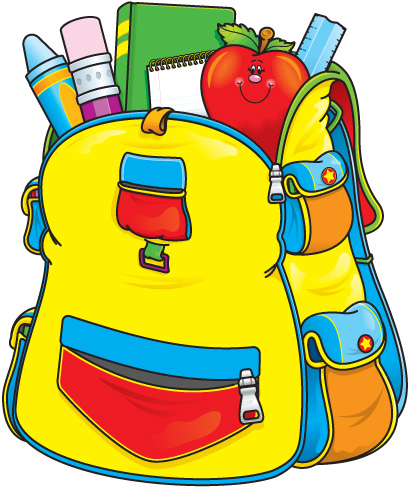 Welcome to the Nursery Class at Bankton Primary SchoolWe are happy that you have chosen to enrol your child in Bankton Nursery Class. Our aim is to ensure he/she is happy, safe and secure at all times. We also aim to motivate and stimulate your child’s curiosity to learn and help them make sense of the world around them. Through purposeful play and active learning experiences we will help your child to progress in their skills development at the Early Level. We hope you will find our handbook will prove useful to you during your child’s stay in Bankton Nursery Class. During this time we will work in partnership with you to meet your child’s needs. If at any time you wish to discuss a concern, particularly about your child’s development, please do not hesitate to contact us and we will work hard to support you and resolve it. 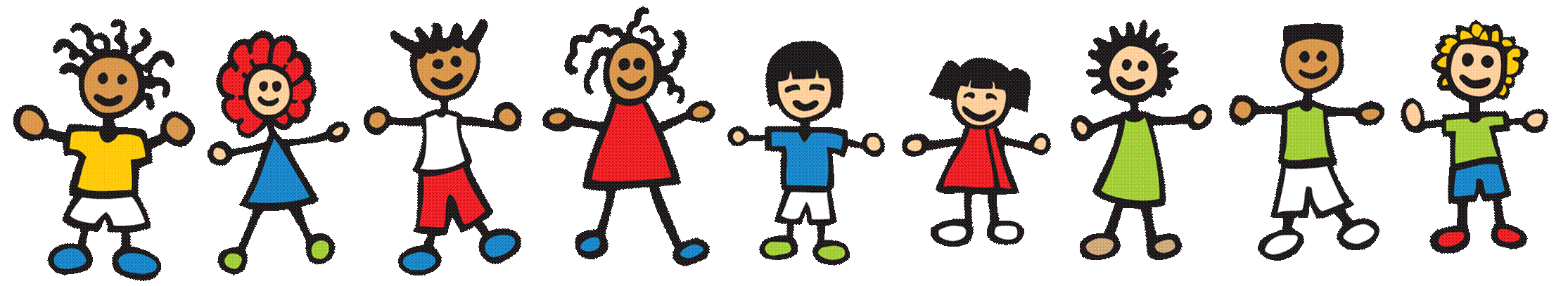 Background InformationThe Nursery Class was opened in 1993 and is situated within the Early Years Area in Bankton Primary School. We have 40 pre-school and ante pre-school children in the morning and 35 in the afternoon.The staff consists of a nursery teacher, two senior nursery nurses, one nursery nurse and a support assistant where necessary.The nursery is part of the larger school and children have access to music and dance and P.E.  activities using school facilities. This makes transition to P.1 a natural part of your child’s early educational development.The Nursery Class hours are as follows:5 Morning sessionsMonday to Friday 		8.47 – 11.204 Afternoon SessionsMonday to Thursday		12.04 – 3.16 Contact Details for Nursery:Bankton Primary SchoolNursery ClassKenilworth RiseDedridgeLivingstonEH54 6JLTelephone	01506 413001What will I do if my child is unable to attend?Please telephone the Nursery if your child is absent due to illness or hospitalisation. If any medical problems affect your child’s time at nursery please come and discuss them with us. If your child is unwell, it is usually much better for him / her to be at home rather than in a busy nursery. Very often children will say they want to come, even though they may have been sick during the night. Judge carefully, as a parent, since children do not get the best out of nursery nor are able to give their best when they are feeling unwell.If your child has sickness or diarrhoea, the care commission advise you to allow 48 hours after the symptoms disappear before returning to nursery. Please let the nursery know if your child has an infectious illness such as chicken pox, measles, whooping cough, mumps, rubella, infective hepatitis or swine flu.Group CallIf your child has been recorded as absent, and no prior notification of absence has been given by a parent / carer we use a system called Group Call. The school will attempt to contact you within one hour of school starting on the first morning of absence with the emergency contact number provided. This will allow school to know the child is safe with you at home and explain the reason for absence.  What would happen if my child was unwell and I was at work?Parents / Carers must provide the nursery with an emergency contact name and number and ensure this is kept up to date. In particular, this applies to mobile phones. (Please keep your mobile switched on while your child is at nursery and update us immediately if you change your number).The name and contact details of your local doctor must also be given to the nursery.If a child is taken ill or has an accident at school, every effort will be made to contact the parents in the first instance. However, if parents / carers are not available then the emergency contact will be informed. Medication in SchoolMost children will at some time have a medical condition that may affect their participation in nursery activities. Parents / carers have prime responsibility for their child’s health and should provide the nursery with information about their child’s medical condition. Preventative inhalers (blue) for asthma must be handed in to the teacher and will be kept in a locked cupboard. It is important that, if required, your child has a labelled inhaler specifically for nursery use. It is the parent/carer’s responsibility to ensure these are renewed as necessary. Any child who requires medication on a regular basis may need a health care plan. Please contact the nursery teacher to discuss this. If your child is required to take prescribed medication during school time, a form must be filled in by a parent / carer. Forms can be downloaded from the West Lothian Council website atwww.westlothian.gov.uk/content/education/ed_policylist/809421Please note in summer weather staff are not allowed to apply suncream. Please apply this before school.Key WorkersWhen your child is enrolled, they will be assigned a ‘Key Worker’. This person on the nursery team will get to know your child very well. They will contribute to your child’s Learner’s Journey through evaluative statements about their progress and will focus closely on your child’s social, emotional and physical development.If you have anything to communicate regarding your child, please speak to his/her key worker.The nursery team has a wealth of experience in working with young children, so please make use of their expertise by asking questions about your child’s early learning and development. No question is too trivial. We aim to support you as well as your child through this exciting time in their development.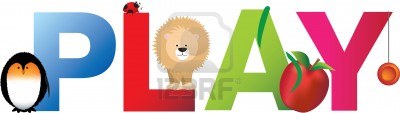 Your child will experience a wide range of learning opportunities which will stimulate their curiosity, helping them make sense of the world around them. They will develop a range of important skills for learning and for life. Staff will help to guide them in their learning and help them to make continuous progress in their skills development.Children’s learning experiences will be built around a variety of play contexts both indoors and in the outdoor learning environment. Children feel that they are ‘only playing’ – but each day they are growing and learning to develop new social skills alongside their learning skills.Throughout their time in Bankton Nursery, they will have experiences and outcomes in 8 different curricular areas:Expressive Arts		       Health and Wellbeing		  Language and LiteracyMathematics and Numeracy               Science			  Social SubjectsReligious and Moral Education					  TechnologyProgress in your child’s skills development is recorded in their Learner’s Journey. This document will track your child’s progress during their two years in nursery. You, as parents will be invited to share in your child’s Learner’s Journey. The Key Worker will meet with you during the year to explain your child’s key strengths and next steps in skills development. Your child will also be encouraged to contribute to their Learner’s Journey through drawings, photographs and comments. This will help to give them a sense of achievement and an indication that they are moving forward in their learning. Your child may be included in group photographs which may form part of other children’s Learner’s Journeys. We would like to ask your permission to include your child in these group photographs. Please sign the permission sheet within your Welcome Pack for this purpose.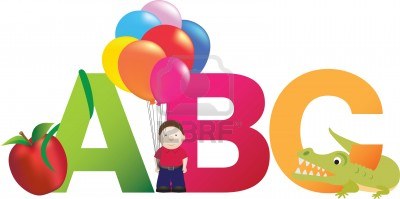 Please remember that nursery can be an exciting, active, messy environment, where children can experience learning through sand and water play, painting and model making and dough and baking activities. We want children to enjoy all of the activities we have on offer.We do provide protective clothing but we cannot guarantee clothing will not get paint, clay, glue, mud, dough or become stained. Designer clothes are not suitable. Practical, comfortable clothing is best, allowing your child to participate in activities without worrying about ‘getting dirty’. We have sweatshirts for sale with the school logo and staff can advise on sizes and cost.It is school policy that no football colours should be worn. For health and safety reasons children should not wear jewellery which could cause a risk during climbing and outdoor activities. Please mark all items including footwear clearly with your child’s name.We aim to encourage children to be as independent as possible so please continue to support their development with dressing and undressing. Children of nursery age should already be toilet trained at home and be able to use the toilet with minimum support. If your child is still using nappies or pull-ups please inform a member of staff. Meetings with the Health Visitor will be arranged regularly to support and advise parents on aspects of child development such as toilet training and bedtime routines. Using the Outdoor Learning EnvironmentYour child will regularly be taken on local walks and outings to the Dedridge Pond, Lanthorn Library and local shops. Every day is a learning day and these outings will provide valuable learning experiences for your child. The form for local walks covers all local outings. is in your Welcome Pack. Please sign and return to staff. Before your child can be taken out of nursery on an trip we require you to sign an EE2 form. How You Can Support the Work of the NurseryAs parents, you are your child’s first teachers. You know him/her better than anyone. You will see and celebrate all of the small steps in their development. We invite you to work in strong partnership with Nursery staff to help your child to achieve his/her full potential.Social SkillsThese are vital skills for learning and for life if your child is to become a confident individual. Please help your childTo use the toilet independentlyTo wash their hands after the toilet and before foodTo speak properly, using good vocabularyTo dress and undress with minimum helpTo eat using simple cutleryTo drink from a cupTo relate to adults and other children through simple greetingsTo show good listening skills when someone is talking to themTo carry out simple instructions when they are askedLearning SkillsWe want your child to become a successful learner. Your role in their early development is crucial to their future success.Please help your child To develop a love of books, stories and rhymesTo learn simple nursery rhymes and songsTo use crayons, pencils and felt pens to make ‘marks’ and early writing on paper. Value these marks! Show an interest in their writingTo learn to ‘write’ from left to rightTo recognise ‘print’ in their environment (eg ASDA / McDonalds / Morrisons etc)To count up to 5, 10, ....100 – don’t set any limits! – Count forwards, backwards, have FUN with numbersTo play with coins and begin to understand ‘money’To learn their colours, basic shapesTo begin to use simple, safe, scissors for cuttingPhysical SkillsThe Scottish Government have recognised that most children under the age of 7yrs do not get enough outdoor play time. All children need fresh air and exercise in order to thrive and develop important motor skills and co-ordination. Your role here is crucial if your child is to become confident and well-co-ordinated. If your child would rather play with electronic devices rather than go out to play – use a timer to allow them no more than 30mins at a time. Little brains need fresh air and oxygen to develop so limit the TV and Computer time to short bursts.  Please help your childBy taking them for walksBy helping them with simple ball skills – throwing, catchingBy giving them freedom in safe areas such as the park to run and jumpBy helping to support them with simple, safe climbing activitiesBy taking them swimming, to experience the fun of physical exercise in waterBy encouraging them to join in with clubs such as dance whenever you feel they are readyBy taking them outside in all weather – to help them get used to walking in rain and snowBy helping them to achieve simple, safe, challenges with your support – like balance on a small wall – holding your handAll of these skills will add to your child’s development through play in the nursery. If you have any concerns about aspects of your child’s physical development please discuss these with your Health Visitor or Nursery Teacher.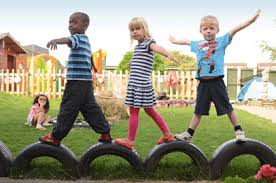 Emotional SkillsYour child will grow and develop emotionally throughout their time in nursery. You can help them to feel happy and secure in many different ways.Please help your child To separate from you happily by talking about what they will do with you when they come homeTo cope with small injuries and falls with a minimum of fuss – keep them safe but don’t over protect themHelp them to make good decisions by offering them choices – you can have THIS or THIS. Making their own decisions will help them to feel in controlConcentrate chat about nursery on the positive, exciting things which have happened during their time there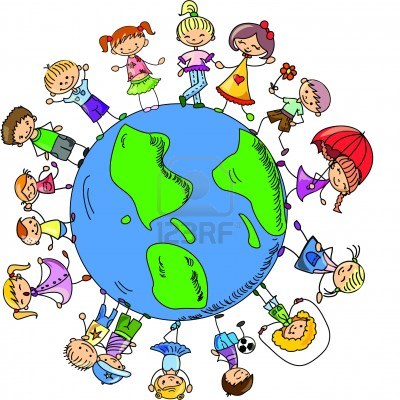 In Bankton Nursery Class we welcome your help.Can you help with outdoor visits?Do you have a special talent you could share?Do you enjoy baking with children?Could you help to supervise outdoor play?Do you have an interesting job you could speak to the children about?Could you help to organise coffee mornings /events in the Parents’ Room?WE NEED YOU!However, in the interests of child protection and safety all parent helpers must be disclosure checked before being permitted to assist in class with children. Disclosure forms are available in the Nursery. Jacqueline Stewart,  Headteacher, Bankton Nursery Class